1 день (05.06.2017г.)В первый день практики я ознакомилась с Бактериологическим отделом КДЛ КГБУЗ «КККОД им. А.И.Крыжановского» и прошла инструктаж по технике безопасности.Документы на основании которых ведутся работы в Бактериологическом отделе КДЛ:Инструкция № 001 БО По правилам соблюдения противоэпидемического режима (режима биологической безопасности) в бактериологическом отделе клинико-диагностической лаборатории; Инструкция № 003 БО Порядок действий по безопасной ликвидации аварий при работе с патогенными биологическими агентами III-IV групп патогенности (опасности) в бактериологическом отделе клинико-диагностической лаборатории;Инструкция № 004 БО По соблюдению санитарно-эпидемиологических требований к обращению с медицинскими отходами в бактериологическом отделе клинико-диагностической лаборатории;ИОТ - № 32 КДЛ Инструкция по охране труда для персонала клинико-диагностической лаборатории.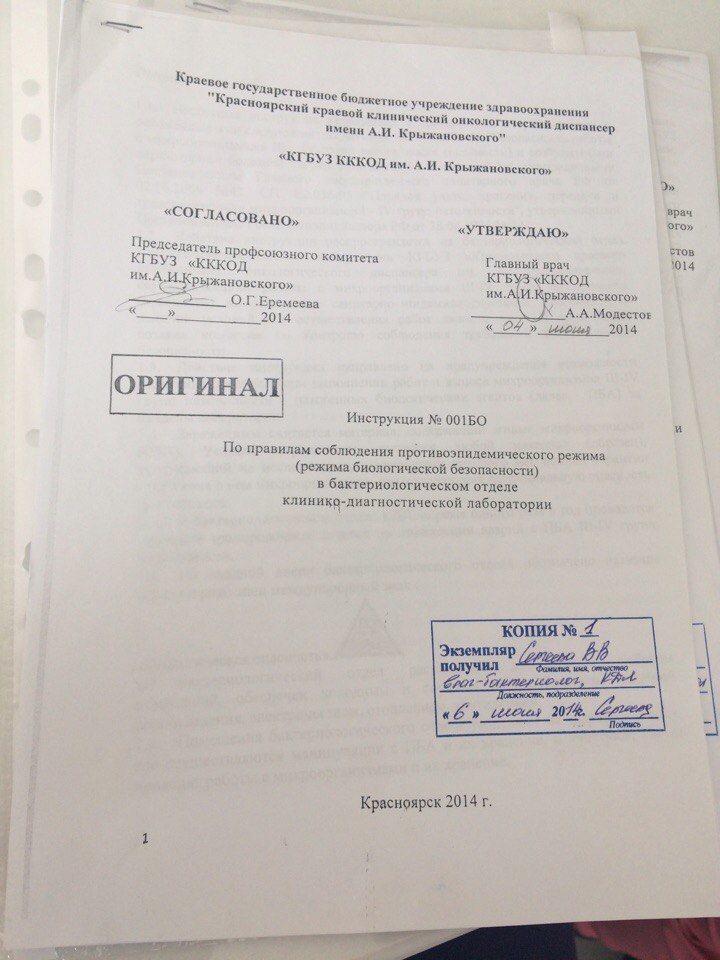 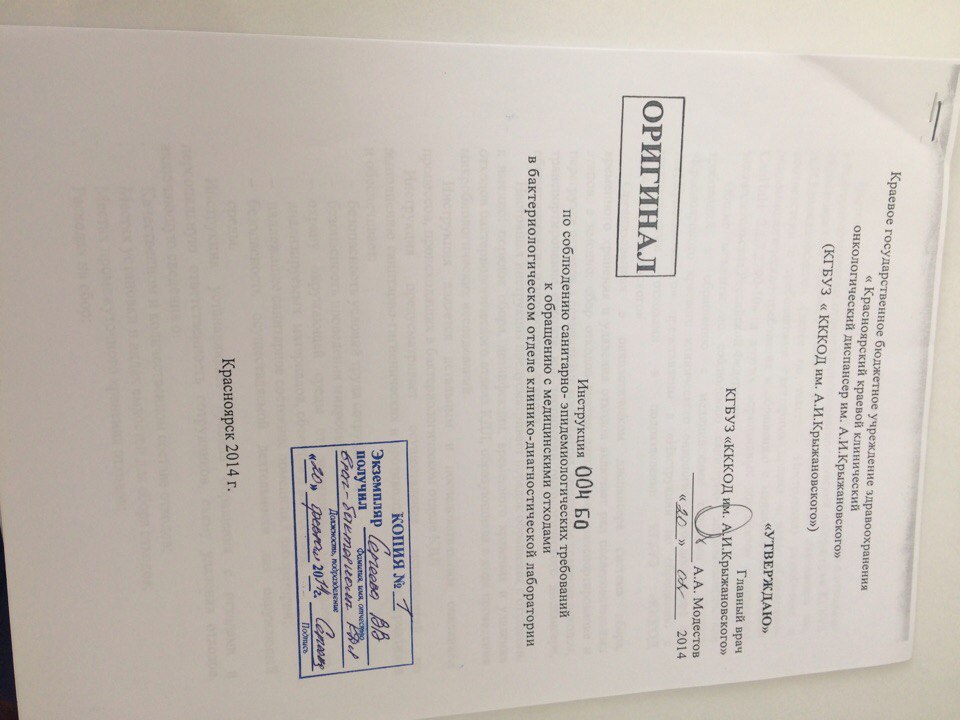 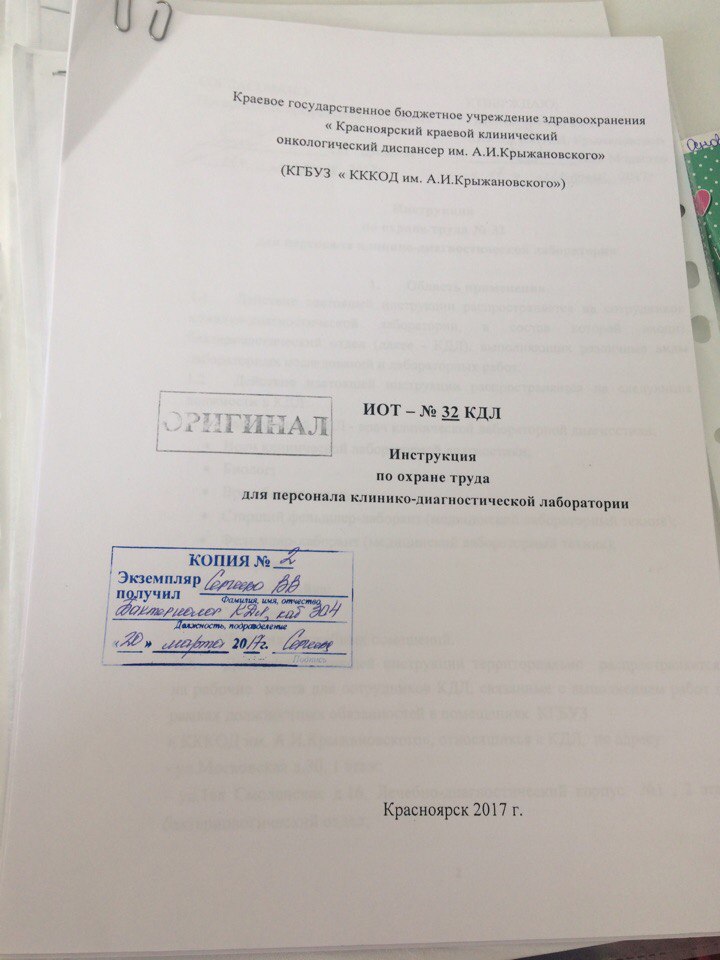 Краткая характеристика объекта.Бактериологический отдел КДЛ является структурным подразделением клинико-диагностической лаборатории КГБУЗ «Красноярского краевого клинического онкологического диспансера им. А.И.Крыжановского» и располагается по адресу г. Красноярск, ул. 1-ая Смоленская, дом 16, строение 7, на 2 этаже лечебно-диагностического корпуса (корпус I). Отдел представляет блок помещений, изолированный от прочих подразделений запирающимися дверьми. Дополнительно на дверях рабочих кабинетов установлено электронные замки с устройством доступа по персональным электронным картам. Полезная площадь лаборатории 541,2 кв.м. На входной двери обозначены название отдела и международный знак «Биологическая опасность».Электроснабжение, теплоснабжение, водоснабжение и водоотведение лаборатории — централизованные. Имеется система приточно-вытяжной вентиляции с механическими побудителями воздуха с фильтрами очистки на входе и выходе.Помещения отдела разделяют на «заразную» зону, где осуществляются манипуляции с патогенными биологическими агентами (далее ПБА) и их хранение, и «чистую», где не проводят работы с микроорганизмами и их хранение.Коридор «чистой» и «заразной» зоны разделен дверьми (система шлюза), перемещение персонала из зоны в зону осуществляется через санпропускник. Основная деятельность бактериологического отдела связана с работой с микроорганизмами III-IV групп патогенности (опасности).Основными видами деятельности бактериологического отдела КДЛ являются:- Исследование клинического материала от больных по профилю неинфекционного хирургического  стационара;- Санитарно-микробиологические исследования в рамках программы Производственного и внутрилабораторного контроля.Сведения о помещениях бактериологического отдела КДЛПосле ознакомления с бактериологическим отделом клинико-диагностической лаборатории и прохождения техники безопасности, я приступила непосредственно к работе. В течение первого рабочего дня, я вела прием и регистрацию биоматериала,  производила посев биоматериала на различные питательные среды (например, Эндо, агар Сабуро и другие), делала мазки в количестве семи штук и проводила их окраску по Граму, в соответствии с методикой. Поступивший в лабораторию биоматериал, отсевают на плотные питательные среды и инкубируют. Посев любого клинического материала от хирургических больных осуществляется на контрольный набор сред: 1. Среда эндо – грам (-) палочки;2. Кровяной агар – растут все культуры;3. Желточно – солевой агар – стафилококк;4. Энтерококкогар – род энтерококки;5. Сабуро - агар – дрожжеподобные и плесневые грибы.Производят посев методом по Gold:Тампоном с биоматериалом с одной из сторон плотной питательной среды делается площадка (примерно до середины чашки). После посева тампон ставят в пробирку с 5,0 мл Триогликолевой среды;Далее берут петлю, обжигают  в пламени спиртовки и делают рассев материала с первого сектора во второй (делают пример 4-5 штрихов до края чашки);Петлю снова обжигают и делают рассев материала из второго сектора в третий (делают пример 4-5 штрихов до края чашки);Петлю снова обжигают и снова делают рассев материала, но уже из третьего сектора в четвертый, при этом шрихи до края чашки не доводят.Засеянные чашки Петри ставят в термостат и инкубируют, совместно с пробиркой с Триогликолевой средой.После посева и инкубирования чашек делают мазки и окрашивают по Граму.Метод окраски по Граму - это дифференциальная сложная окраска микроорганизмов, при которой все бактерии разделяются на две группы: окрашивающиеся по Граму — грамположительные и  грамотрицательные. Грамположительные микроорганизмы образуют прочные соединения с фиолетовой краской (генцианвиолет, метилвиолет, кристаллвиолет) и с йодом, в связи с чем окрашиваются в синий (фиолетовый) цвет.В конце рабочего дня, после проведения всех манипуляций я провела дезинфекцию рабочего места.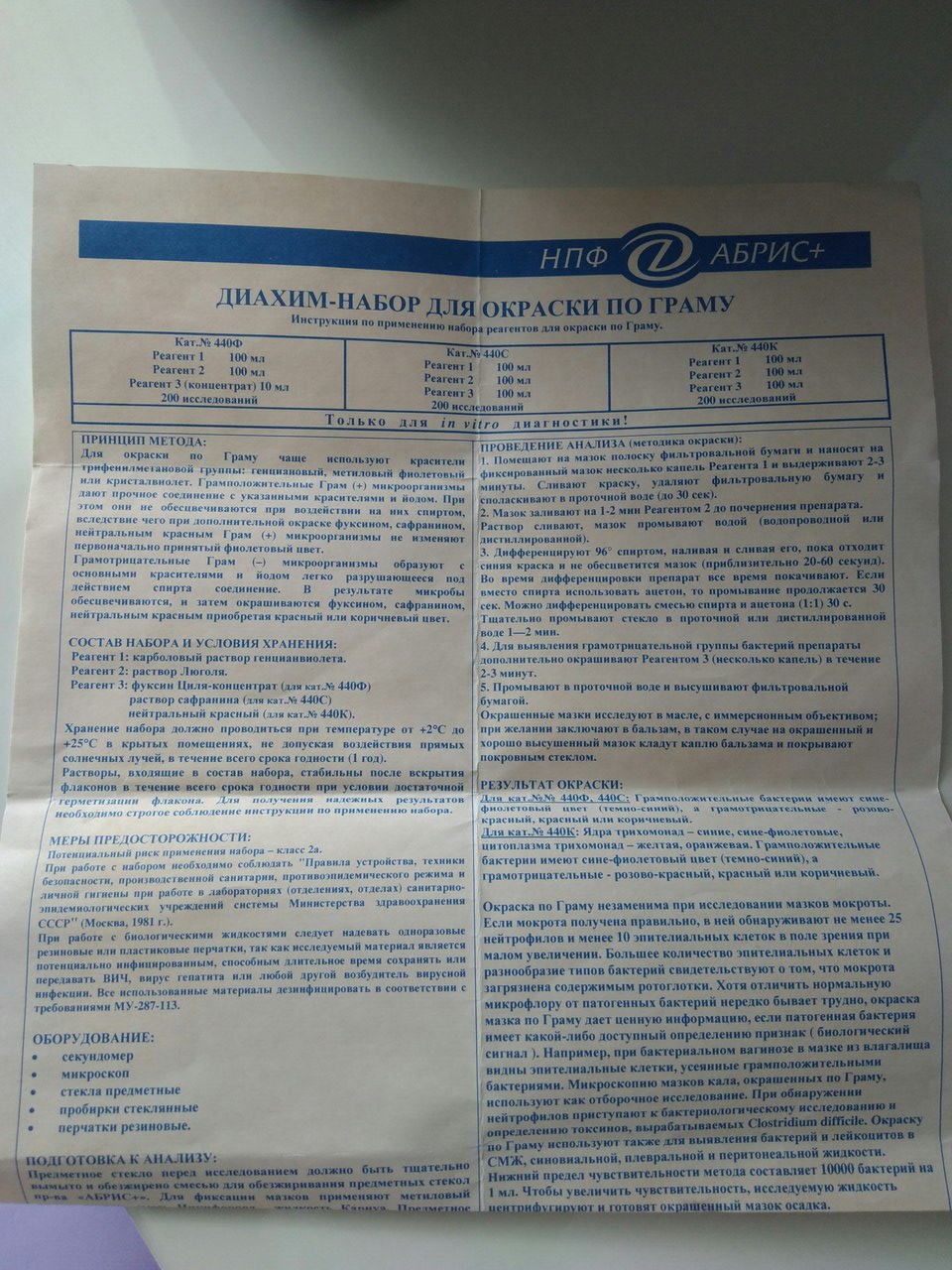 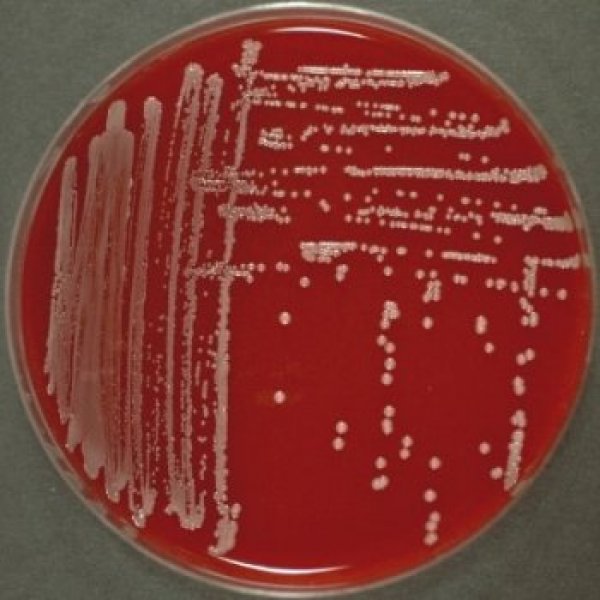 2 день (06.06.2017г.)Тема: Изучение серодинамики стафилококка. Решение ситуационной задачи. Второй день практики я начала с проведения микроскопического исследования мазков, приготовленных 5.06.2017г. В ходе микрокопирования я выявила, что в мазках №1,3,5,6,7 наблюдаются только грамположительные кокки, в мазках №4,8,9,13,14 только грамотрицательные кокки, а в мазках № 2 и 7 видны грамположительные кокки и грамотрицательные палочки. После проведения микроскопии предыдущих мазков, я приступила к решению ситуационной задачи: определение вида Staphylococcus.Для решения ситуационной задачи мне было необходимо изучить выросшие колонии на желточно-солевом агар. В некоторых чашках Петри наблюдались круглые, желтовато-белого цвета колонии с четким контуром, в других же чашках были колонии микробактерий, имеющие по окантовке радужный венчик. Наличие или же отсутствие радужного венчика по контуру колоний, говорит о наличии или же отсутствии  фермента лецитоветиллазы- (ЛВА+/-).Среда для определения лецитоветиллазы (лецитиназа) :Принцип: Хлористый натрий является элективным фактором для стафилококка, т.к. подавляет рост большинства представителей другой микрофлоры, главным образом, грамотрицательной. Одним из компонентов яичного желтка является лецитовителлин.Лецитовителлин является субстратом для фермента лецитовителлазы (лецитиназы), относящегося к группе липаз и продуцируемого некоторыми стафилококками. При расщеплении лецитовителлина вокруг лецитиназоположительной колонии на поверхности среды образуется радужный венчик.Ход исследования Для выявления лецитиназы достаточно инкубации посева в течение 18 - 24 часов при 37°C. Выявление пигмента у колоний в ряде случаев требует дополнительной инкубации в течение 18 - 24 часов при комнатной температуре. О наличии лецитиназы свидетельствует, как уже было отмечено, образование вокруг колонии радужного венчика. Наличие пигмента легко определяется на глаз.Как правило, штаммы S. aureus, обладают лецитиназой и пигментом, а культуры двух других видов лишены их. Возможны, однако, исключения: некоторые штаммы S. aureus не имеют пигмента или лецитиназы, а ряд штаммов S. epidermidis обладает лецитиназной активностью.Окончательная идентификация S. aureus требует постановки еще 2 тестов. На первом этапе определяют наличие у штаммов плазмокоагулазы. Если после этого штамм идентифицировать не удается, дополнительно определяют один из двух следующих признаков: наличие ДНК-азы (что предпочтительнее) или способность ферментировать маннит в анаэробных условиях. Проведя исследование выросших колоний, я приступила к приготовлению мазков и их окраске, методом по Граму.После окраски мазков, в количестве 8 штук, для выявления микробактерий стафилококка, я приступила к их микроскопическому исследованию на микроскопе ЛОМО с иммерсионным объективом (OIL, на 100) и окуляром x10. В ходе микроскопического исследования во всех восьми мазках были выявлены грамположительные (синей, фиолетовой окраски) кокки, расположенные в большинстве случаев по отдельности или небольшими группами (гроздьями). В конце рабочего дня, после проведения всех манипуляций я провела дезинфекцию рабочего места и утилизацию отработанного материала.                     3 день (7.06.2017г.)Тема: Проведение биохимической реакции. Заключение по решению ситуационной задачи. Приготовление реагента для проведения биохимического исследования на видовую   идентификацию стафилококка в реакции плазмокоагуляции.Реагентом для проведения биохимического исследования на определение видовой принадлежности микробактерий стафилококка является плазма кроличья цитратная сухая. Плазма кроличья в разведении 1:5 свертывается при контакте с культурой, которая содержит фермент коагулазу.Готовится реагент следующим образом: содержимое ампулы нужно растворить стерильным 0,9% раствором хлористого натрия из расчёта 1:5 от первоначального объёма. При вместимости в ампуле 1 мл препарата добавить 5 мл 0,9 % раствора хлористого натрия, а при вместимости 2 мл - 10 мл. Приготовленный раствор можно хранить при температуре (6±2)ºС в течение 24 часов.Постановка реакции плазмокоагуляции: В пробирку с 0,5 мл растворённой плазмы, разведенной по объёму 1:5, вносят 1 петлю суточной агаровой культуры исследуемого штамма, которую суспендируют в плазме. иКонтроль: постановка реакции со стафилококками, которые содержат и не содержат фермент коагулазу. Штатив с пробирками помещают в термостат при 37 °C.Учет результатов: Через 1, 2, 4 и 18 часов инкубации проверить наличие свертываемости плазмы (образование сгустка) визуально. Появление на дне пробирки студнеобразного сгустка любого размера считается положительным результатом реакции. Положительным результатом следует считать наличие плазмокоагуляции в первые 4 часа инкубации. Отсутствие свертывания плазмы в течение 18 часов расценивается как отрицательный результат. В качестве контроля рекомендуется ставить реакцию с заведомо коагулирующим и некоагулирующим штаммами, а также оставлять одну пробирку с плазмой незасеянной.Так же для определения вида стафилококка я ставила реакцию на расщепление манита. И  в одной из пробирок наблюдалось расщепление маннита, а в другой нет, что также  свидетельствует о различных видах стафилококка.Решение ситуационной задачи – заключение.В результате проведенных исследований было выявлено два вида стафилококка: S. Aureus S. Epidermidis.В конце рабочего дня я провела дезинфекцию рабочего места и утилизацию отработанного материала.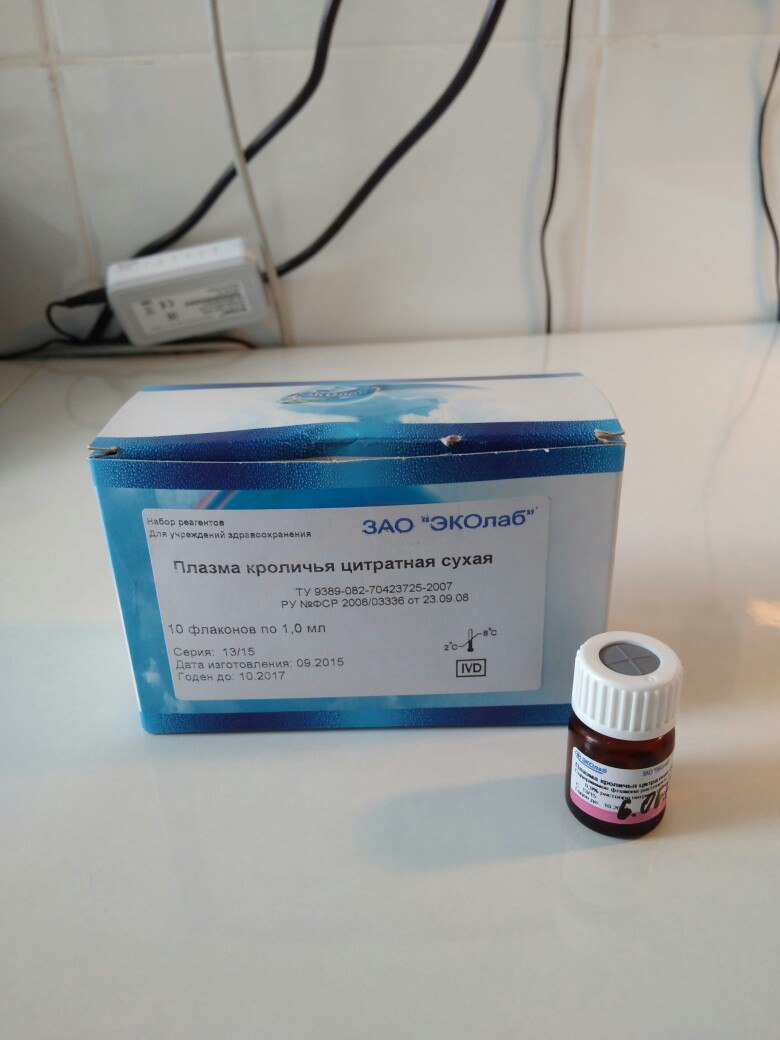 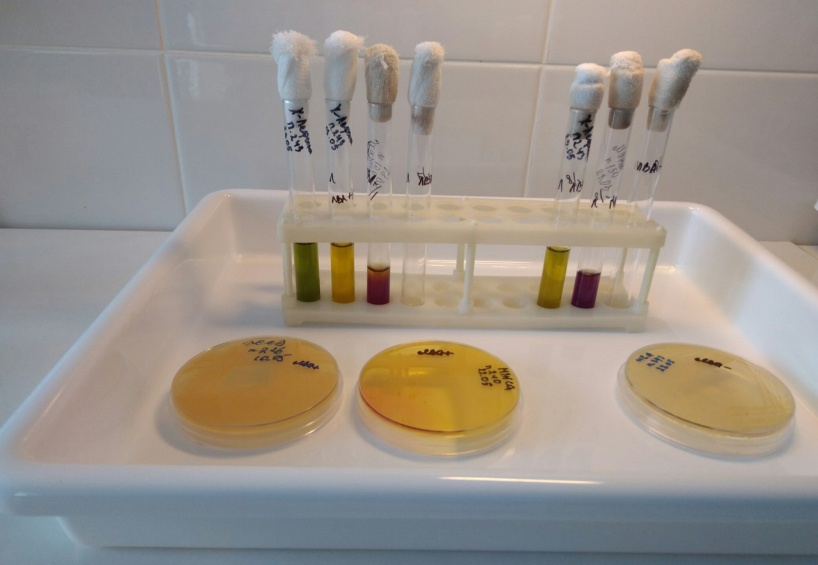 4 день (08.06.2017г.)Тема: Приготовление питательных сред.В четвертый день практики я готовила различные питательные среды: триогликолевую, агар Сабуро, бульон Сабуро и среду Эндо. Приготовление сред осуществляется в кабинете для приготовления питательных сред №229(1), их разлитие в боксе, кабинет №229 (4). Триогликолевую среду и бульон Сабуро разливают в пробирки, агар Сабуро во флаконы, а среду Эндо в чашки Петри.Питательная среда для контроля стерильности сухая Тиогликолевая среда предназначена для проведения испытаний на стерильность. Приготовление: 31,0 г препарата размешивают в 1л дистиллированной воды, кипятят в течение 2 мин (в случае необходимости добавляют в горячую среду 0,5 г тиогликолята натрия или 0,3 мл тиогликолевой кислоты), фильтруют через бумажный фильтр, разливают в соответствующие стерильные емкости и стерилизуют авто-клавированием при температуре 121°С в течение 15 мин. Готовая среда должна иметь рН 7,0±0,2.Питательная среда Бульон Сабуро предназначена для контроля стерильности медицинских иммунобиологических препаратов, а также для выращивания грибов. Представляет собой мелкодисперсный порошок светло-желтого цвета. Гигроскопичен.Приготовление:  50 г порошка тщательно размешать в 1 л дистиллированной воды, при необходимости откорректировать рН до5,6±0,2 , довести до кипения. Разлить в пробирки и стерилизовать при температуре 121°С в течение 15 мин.Оценку стерильности каждой приготовленной партии среды проводят по следующей методике: после автоклавирования пробирки со средой помещают в термостат при температуре (37±1)°С. Учет результатов проводят через 48-50 ч путем визуального просмотра всех пробирок со средой. Бульон Сабуро обеспечивает во всех засеянных пробирках рост тест-штамма Candida albicans NCTC 885-653 при посеве в количестве менее 100 жизнеспособных клеток не позднее 72 ч инкубации при температуре от 20 до 25°С в виде плотного белого осадка на дне.Микробиологическая питательная среда Агар Сабуро предназначена для культивирования патогенных и непатогенных грибов.Состав среды: панкреатический гидролизат рыбной муки, панкреатический гидролизат казеина, дрожжевой экстракт, натрия фосфат однозамещенный, глюкоза, агар.Приготовление: Размешать 65,0 г порошка в 1000 мл дистиллированной воды. Подогреть до кипения для полного растворения частиц. Стерилизовать автоклавированием при 1,1 атм (121°С) в течение 15 мин.Среда Эндо дифференциальная среда для выделения энтеробактерий и способности использовать лактозу Состав среды: Панкреатический гидролизат рыбной муки, дрожжевой экстракт, натрия хлорид, натрия сульфит, натрия фосфат двузамещенный, лактоза, фуксин основной, агар.Приготовление:Препарат в количестве, необходимом для приготовления конкретной серии питательной среды, размешивают в 1 л дистиллированной воды, кипятят 2-3 мин до полного расплавления агара, фильтруют через ватно-марлевый фильтр, снова доводят до кипения, охлаждают до температуры 45-50 °С и разливают в стерильные чашки Петри слоем 5-6 мм. После застывания среды чашки подсушивают.Готовая питательная среда в чашках Петри прозрачная, розового цвета.рН  7,4±0,2	Среду необходимо использовать в день приготовления. Хранить до посева в темноте!Каждую пробирку и чашку со средой нужно подписать: дата, название среды, номер партии. После подписания посуду со средами относят в холодильник (кабинет № 234), при этом чашки Петри со средой Эндо накрывают плотным полотенце, так как в ней имеется индикатор, который при попадании солнечного света дает реакцию. После приготовления  питательных сред меня направили в «заразную зону» для проведения посевов с доставленного в лабораторию биоматериала. Это было раневое отделяемое. Я провела посев материала на контрольный набор плотных питательных сред (Эндо, ЖСА, Кровяной агар, Сабуро агар и Энтерококк агар) и убрала их в термостат. Тампон с биоматериалом утилизировала. После, мне дали среды, на которых был рост еще неизвестных бактерий, для приготовления мазков, их окраски и последующей микроскопии. Я приготовила 3 мазка, сделала их окраску методом по Граму и промикроскопировала на микроскопе ЛОМО с иммерсионным объективом (OIL, на 100) и окуляром x10. В результате я выявила: в мазке №1- грамположительные палочки, располагающиеся цепочками, в мазках № 2 и 3 – грамотрицательные кокки, располагающиеся гроздьями. Данные результаты записала в журнал «регистарация микроскопических исследований». После проведения всех манипуляций я провела дезинфекцию рабочего места и утилизацию отработанного материала.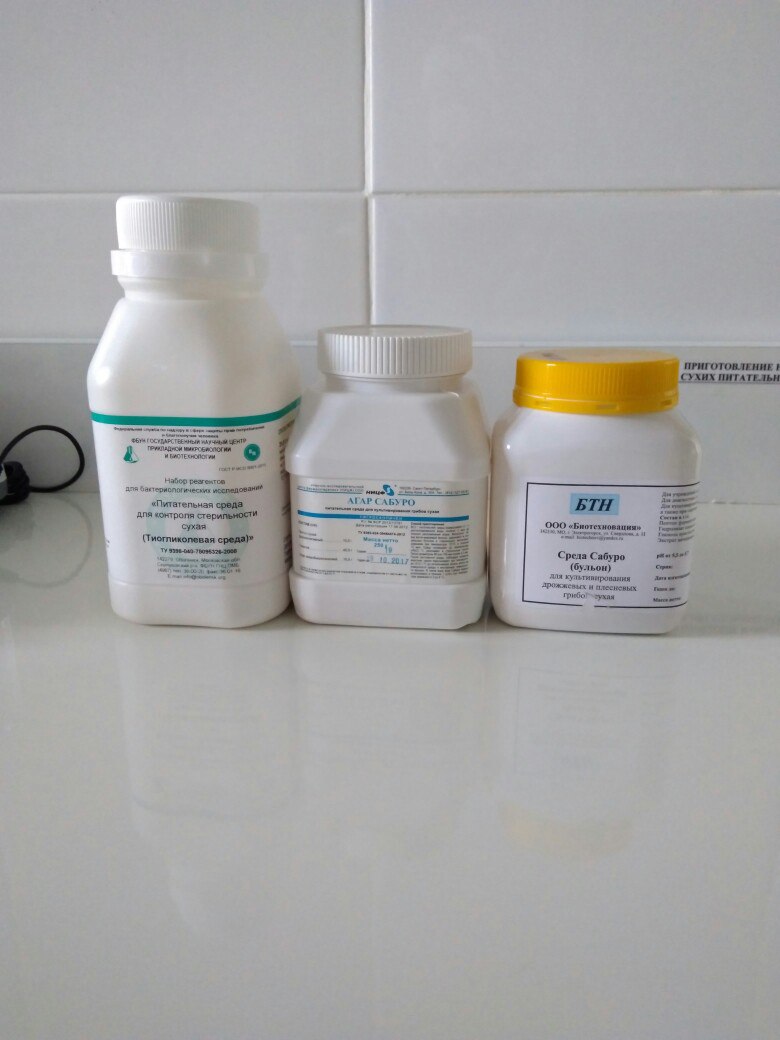 5 день (09.06.2017г.)Тема: Проведение санитарно-гигиенических мероприятий.В петый день производственной практики в бактериологическом отделе клинико-диагностической лаборатории КГБУЗ «КККОД им. Крыжановского» я проводила санитарно-гигиенических мероприятия, которые включали в себя уборку рабочих помещений согласно графику уборки и дезинфекционную очистку использованной лабораторной посуды в моечной. Для уборки рабочих помещений используется моющее средство «Приоль», 50мл средства на 10л воды. Так же в «заразной зоне» имеется отдел ПЦР, для его уборки используется отдельный инвентарь.Дезинфекционную очистку использованной лабораторной посуды я проводила в моечно-дезинфекционной машине 46-5 (серии 46).Особенности:- Конструкция из высококачественной нержавеющей стали:- Прочная моечная камера из нержавеющей стали;- Дверь из сплошной нержавеющей стали;- Жесткая рама;- Большое стеклянное окно;- Моечная камера оборудована верхними и нижними разбрызгивателями, а также водяным коллектором для инжекторных тележек;- Машины оборудованы микропроцессором Getinge PACS 300;- Машины рассчитаны на интеграцию с системой управления и документирования Getinge T-DOC;- Бесшумная работа при минимальном тепловом выделении благодаря двойной изоляции стенок;- Экономия энергии благодаря оригинальной системе сушки;- Безопасность для окружающей среды;- Универсальность и простота в обращении.Устройство работы: Загрузить лабораторную посуду, закрыть и включить рубильник;Нажать на кнопку включения.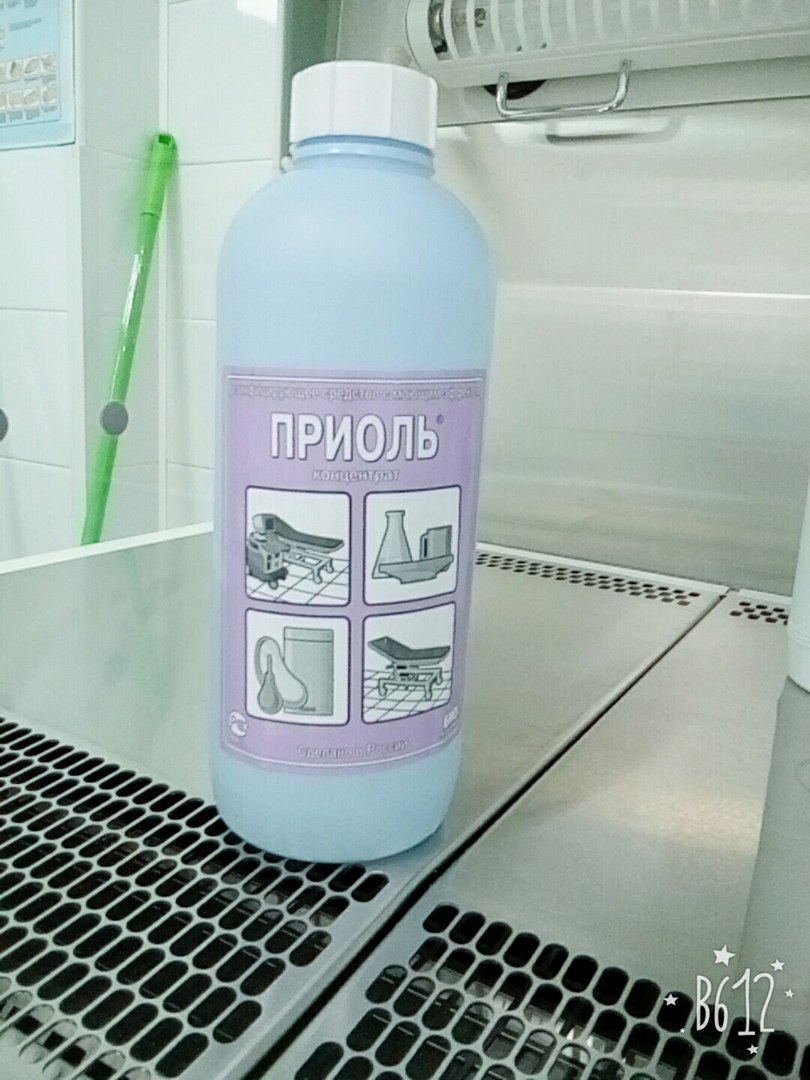 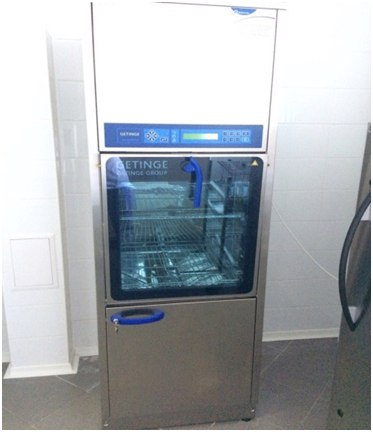 6 день (13.06.2017г.)Тема: Проведение микробиологического и биохимического тестов.В шестой день практики я провела микроскопию мазков в количестве 8 штук. На первых 4 мазках были обнаружены грибы в форме пчелиных сот (С.albicans), на последних 4 мазках обнаружены грибы в виде удлинённых палочек похожих на «рисовые зёрна» (C. crusei). Для выращивания грибов обычно используют агар Сабуро, колонии грибов на нем вырастают непрозрачные, белые, маслянистые как капля сметаны. Для выявления и идентификации грибов Candida до вида используют хромогенный агар Candida состоящий из глюкозы, а/б хлорамфеникола, бактериологического агара, пептона и хромогенной смеси.Так же я делала приготовление микробной взвеси и ее раскапывание на пластину биохимическую дифференцирующую энтеробактерии с 20 лунками для определения биохимических свойств.Проведение исследования:1.Вскрываютупаковку. 2.Регистрируют на крышке панели номер засеваемого штамма. 3.Открывают крышку и располагают панель на столе. 4.Добавляют пипеткой по 0,15 мл микробной суспензии во все лунки панели, кроме лунки для обнаружения сероводорода (№ 11), куда вносят только одну каплю (0,05 мл) суспензии. 5.Заливают лунку для обнаружения сероводорода (№ 11) 0,1 мл растопленного и охлажденного до тепературы (38-400С ) мясо-пептонного агара, содержащего 0,6% агара микробиоло-гического, и быстро все перемешивают концом раскапывающей пипетки. 
6.Для создания анаэробных условий добавляют 1-2 капли стерильного вазелинового масла в лунки для определения лизин декарбоксилазы (№ 4), аргининдегидролазы (№ 5), орнитин - декарбоксилазы (№ 6), уреазы (№ 10) и образования сероводорода (№ 11). 7. Закрывают крышку панели. Выдерживают ПБДЭ в течение 18-24 ч при температуре 370С Учет результатов производят визуально в соответствии с цветовым указателем (см. таблицу № 1) по окончании инкубации при температуре (37 ± 0.5) °C. Учет результатов теста на обнаружение β-галактозидазы проводят дважды: через 3-5 ч и через 18-24 ч. так как у некоторых штаммов лимонно-желтое окрашивание через 18-24 ч исчезает. После окончания инкубации открывают крышку пластины и в лунку для выявления фенилаланиндезаминазы (№ 7) добавляют 1 каплю 10% раствора железа (III) хлорида, в лунку для определения ацетилметилкарбинола (Nt 9) - I каплю 6% раствора α-нафтола и 1 каплю 40% раствора гидроксида калия, в лунку для выявления индола (№ 8) - 1-3 капли реактива Эрлиха.Выявление ацетилметилкарбинола (№ 9) осуществляют через 15-20 мин после закапывания реактивов. Идентификацию культур микроорганизмов проводят с использованием таблицы биохимических свойств энтеробактерий, диагностического «ключа», кодовой карточки, каталога кодов - пособия для интерпретации результатов идентификации с использованием математического метода классификации. Обезвреживание ПБДЭ: погружением (полным) не менее чем на 60 мин в 3% раствор хлорамина Б или 6% раствор перекиси водорода с 0,5% СМС. В бактериологическом отделе кдл пластины обеззараживают в паровом стерилизаторе «заразной зоны».После проведения всех манипуляций я провела дезинфекцию рабочего места и утилизацию отработанного материала.Цветовой казатель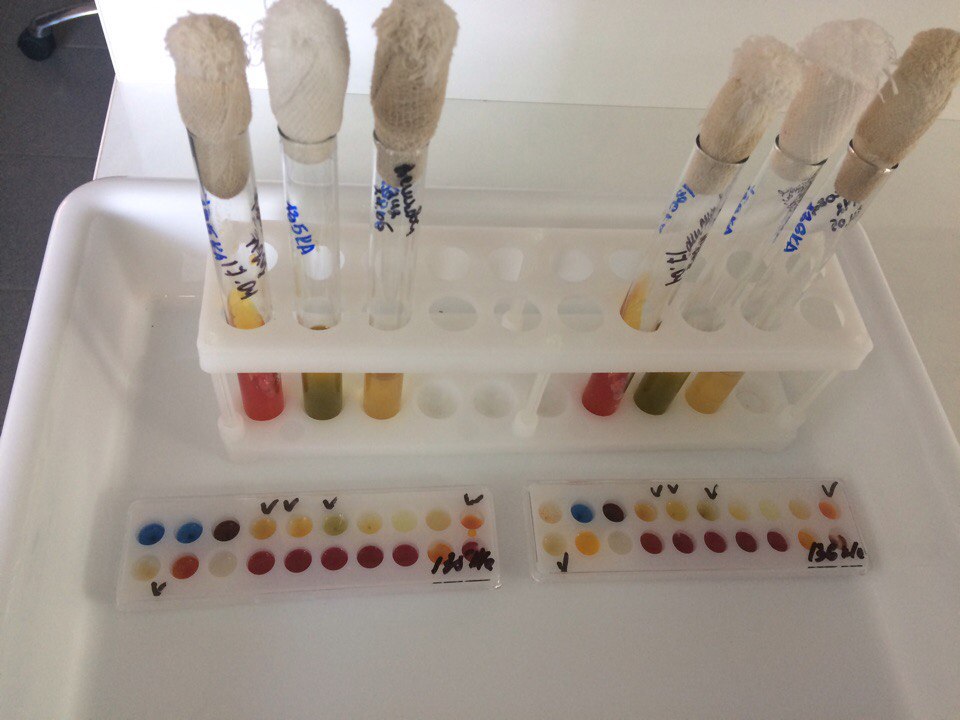 7 день (14.06.2017г.)Тема: Регистрация бактериологических посевов и работа с паровым стерилизатором.В седьмой практики я проводила регистрацию материалов по графику смывов  на июнь 2017 года в рабочие журналы:Микробиологических испытаний хирургического инструментария и перевязочного материала по показателю «СТЕРИЛЬНОСТЬ»Мониторинга воздуха помещений и боксов биологической безопасности бактериологического отдела КДЛТак же выполняла загрузку лабораторной посуды в паровой стерилизатор автоматический (СПВА – 75 – I – HH) Основные отличительные особенности СПВА-75-1-НН: 1. Универсальность стерилизатора (стерилизация всех видов изделий с твердой, полой и пористой структурой: инструмента, текстиля, резины, растворов, питательных сред).2. Более продолжительный срок службы стерилизатора (использование коррозийно-стойкой стали, устойчивой к воздействию ионов хлора). 3. Лучшая герметизация стерилизационной камеры на протяжении всего срока эксплуатации стерилизатора (клинообразный запор в шести точках). 4. Возможность подключения специального электрического подъемного устройства для облегчения погрузо–разгрузочных работ. 5. Скорость выхода на режим стерилизации в 1,5 раза выше (за счет использования более мощных ТЭНов при одинаковой величине расхода электрической энергии за цикл стерилизации). 6. Возможность контроля ранее выполненных циклов стерилизации без подключения печатающего устройства (энергонезависимая память, сохраняющая протоколы последних 21 циклов стерилизации). 7. Устойчивость стерилизатора к кратковременным пропаданиям питающего напряжения (Если температура в стерилизационной камере не вышла за допустимые пределы цикл стерилизации будет продолжен). 8. Более высокая безопасность при работе (наличие блокировки открывания крышки при избыточном давлении в стерилизационной камере, термоизоляция крышки, безопасный выпуск пара при срабатывании предохранительного клапана). 9. Простота метрологического обслуживания стерилизатора (поверке подвергается стандартный измерительный прибор). 10. Стерилизатор более прост в обслуживании и ремонте (особенности конструкции стерилизационной камеры, применение специальных электромагнитных клапанов).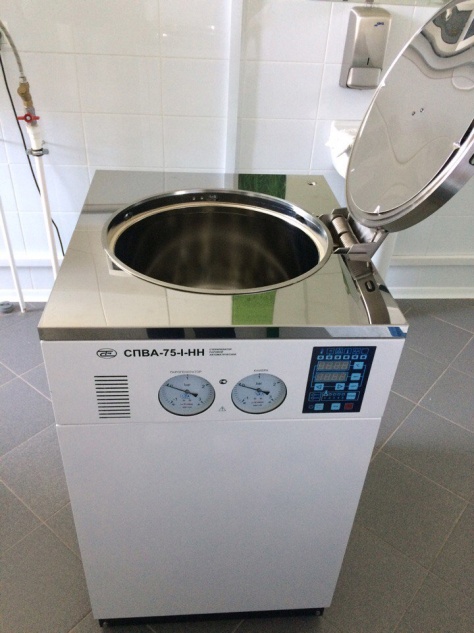 8 день (15.06.2017г.)Тема: Постановка антибиотикограммы диско – диффузионным методом.В восьмой день практики я проводила постановку антибиотикограммы с культур. Антибиотикограмма – это вид бактериологического исследования, целью  которого является определение чувствительности или устойчивости микроорганизмов к антибиотикам.Ход работы:На питательную среду наносят бумажные диски, пропитанные антибиотиками. Суть метода заключается в том, что чувствительные к антибиотику микроорганизмы не могут расти в зоне действия препарата, а устойчивые возбудители спокойно растут колониями.По результатам посева определяется штамм возбудителя – его видовая принадлежность. По характеру роста микроорганизма в зоне действия антибиотика, определяется его степень чувствительности к различным препаратам. Диаметр стерильной среды вокруг диска с антибиотиком, сравнивается с рекомендуемым для конкретной группы микроорганизмов и делается вывод о чувствительности возбудителя к этому препарату. Значит, назначение данного антибиотика будет эффективно в лечении заболевания.Антибиотикограмма имеет свои недостатки – длительность исследования,  и достоинства – высокая точность и специфичность результата. Длительность анализа зависит от вида бактерий.В бактериологическом отделе КДЛ КГБУЗ «ККОД им. Крыжановского» постановка антибиотикограммы производится с помощью диспенсера BIO RAD. В него вставляются диски 6 видов антибиотиков, аппарат ставится на чашку и делается резкий нажим для нанесения дисков с антибиотиками. Данный метод называется диско - диффузионный.Точность и воспроизводимость результатов диско-диффузионного метода основана на максимальной стандартизации всех этапов исследования. Использование распределителя дисков делает процедуру нанесения дисков менее трудоемкой, корректно располагает диски как по отношению друг к другу, так и к краям чашки Петри, а также исключает такие проявления «человеческого» фактора, как сдвигание диска, неравномерное прижатие и т.д. 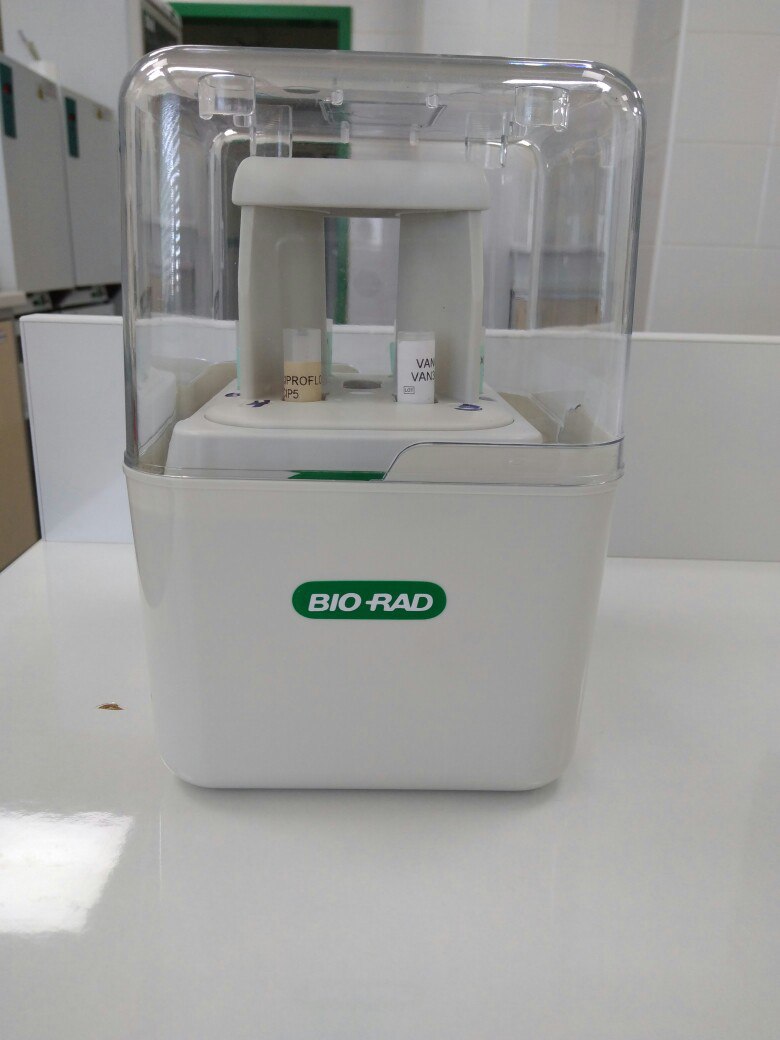 9 день ( 16.06.3017г.)Тема: Работа на стерилизаторе.В девятый день практики я собирала материал для обеззараживания на стерилизаторе паровом СПГА-100Назначение стерилизатора: Обеззаразить имеющуюся лабораторную посуду с бактериологическими посевами и прочий расходный материал контактировавший с ПБА.Режим обеззараживания: 1260С – 60 минут или 1320С – 60-90 минут. Контроль обеззараживания: осуществляется закладкой химических индикаторов на соответствующий режим. Результаты обеззараживания фиксируются в журнале обеззараживания ПБА.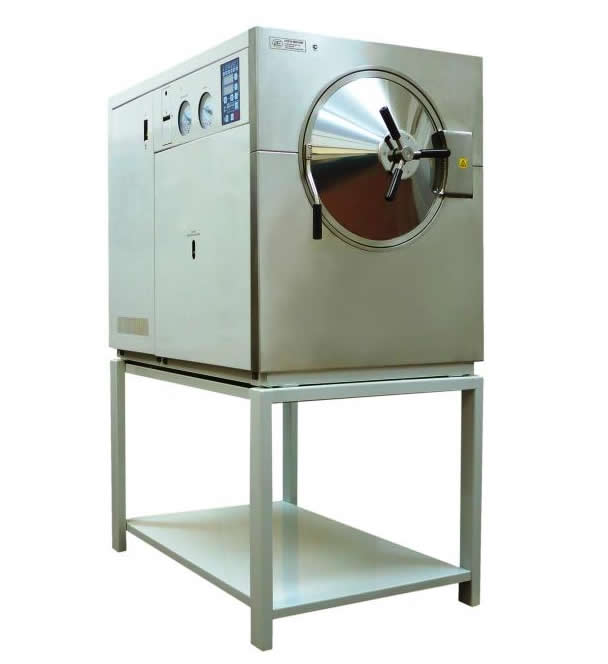 №Наименование помещенияПлощадь (кв.м)Назначение  помещения1234223СкладХранение питательных сред, реагентов и расходных материалов224Ординаторская22,1Работа с документами225Административное помещение13,4226Комната персонала19,5Прием пищи, отдых227Склад10,4Хранение расходных материалов, посуды лабораторнойПомещение дляхранения уборочногоинвентаря6,1Хранение уборочного инвентаря помещений «чистой» зоны228Гардероб  личной и рабочей одежды с душем и туалетом16,8Хранение личной одежды персонала, надевание рабочей одежды229(1)Подготовка питательных сред12,0Расплавление агаризованных питательных сред, подсушивание разлитых в чашкиПетри сред229(2)Предбокс6,5229(3)Стерилизационная12,9Стерилизация лабораторной посуды229(4)Бокс для розлива питательных сред9,6Асептический розлив питательных средСанпропускникПерсонала(чистая зона)15,0Смена рабочей одежды230Помещение дляхранения готовых основпитательных сред16,9Хранение питательных сред и диагностических препаратов231Приготовлениепитательных сред21,0Приготовление питательных сред232Стерилизационная14,1Стерилизация питательных сред илабораторной посуды233Моечная18,5Мытье и предстерилизационная подготовкалабораторной посуды234Помещение для хранения готовых питательных сред, находящихся на карантинизации12,8Хранение БПС(проходящие проверку на стерильность и чистоту розлива)Санпропускникперсонала18,2Смена рабочей одежды на специальную для «заразной зоны» санитарный душ.235Помещение для обеззараживания(«автоклавная»)15,8Обеззараживание ПБА236Бокс для посева на стерильность7,7Посев стерильного материала237Предбокс10,1238Аппаратная14,5Инкубация посевов,считывание результатов239Электрофорезная12,3Учет результатов  электрофоретической детекции продуктов амплификации нуклеиновых кислот.240Помещение для хранения уборочного инвентаря и приготовления дезинфицирующих средств14,9Хранение уборочного инвентаря помещений «заразной» зоны, приготовление дезинфицирующих растворов241Материальная12,3Хранение одноразовых расходных материалов, используемых242Санитарно-бактериологические исследования26,1Просмотр посевов, пересевы, пересев колоний, постановка идентификационных тестов, учет результатов, микроскопия мазков.243Исследование гемокультур17,0Высев на плотные питательные среды, просмотр посевов, отвивка колоний,постановка идентификационных тестов, определение чувствительности к антибиотикам, учет результатов.244Исследование отделяемого ДП18,4Посев биологического материала, инкубация посевов, просмотр посевов, отвивка колоний, постановка идентификационных тестов, определение чувствительности к антибиотикам, учетрезультатов, работа с музейными культурами.245Клинико-бактериологические исследования27,8Посев биологического материала, инкубация посевов, просмотр посевов, отвивка колоний, постановка идентификационных тестов, определение чувствительности к антибиотикам, учетрезультатов, микроскопия мазков246Бактериологические исследования20,2Посев биологического материала, инкубация посевов, просмотр посевов, отвивка колоний, постановка идентификационных тестов, определение чувствительности к антибиотикам, учет результатов247Выделение нуклеиновых кислот15,1Выделение и очистка нуклеиновых кислот248Приготовление реакционных смесей и внесение ДНК249ПЦР в режиме реального времени13,5Амплификация нуклеиновых кислот идетекция продуктов амплификации в режиме реального времени250Секвенаторная20,0Амплификация и секвенирование нуклеиновых кислот251Обработка результатов19,3Обработка полученных данных252Кладовая9,5Хранение наборов реагентов для ПЦР анализа253Прием и регистрация проб, выдача результатов15,4Прием проб биологического материала, маркировка, объединение или разделение проб на аликвоты для бактериологического и молекулярно-генетического исследования методом ПЦРМикроорганизмыРостЦвет колонийCandida tropicalisАТСС /369Хороший СинийCandida albicansАТСС  10231Хороший ЗеленыйCandida kruseiАТСС 34133Хороший Фиолетово-розовыйCandida parapsilosisАTCC 22019Хороший Бледно-фиолетовыйCandida glabrataATCC 2001Хороший Бледно-фиолетовый№ лункии тестаНаименование тестаПоложительная реакцияОтрицательная реакция1Утилизация цитрата натрияТемно-зелёный, синийЖелтый, светло-зелёный2Утилизация малоната натрияТемно-зелёный, синийЖелтый, светло-зелёный3Утилизация цитрата натрия с глюкозойФиолетовый, бурыйЖёлтый, коричневый4ЛизиндекарбоксилазаТемно-зелёный, синийЖелтый, светло-зелёный5АргининдегидролазаТемно-зелёный, синийЖелтый, светло-зелёный6ОрнитиндекарбоксилазаТемно-зелёный, синийЖелтый, светло-зелёный7ФенилаланиндезаминазаТемно-зелёный, синийЖёлтый8ИндолРозовыйБесцветный9АцетилметилкарбинолРозовый, малиновыйБесцветный10УреазаМалиновый, красныйЖёлтый11СероводородЧерный, темно-серыйЖёлтый12Утилизация глюкозыЖёлтыйКрасный13Наличие β-галактозидазыЖёлтыйБесцветный14ут. лактозыЖёлтыйКрасный15ут маннитаЖёлтыйКрасный16ут. сахарозыЖёлтыйКрасный17ут. инозитаЖёлтыйКрасный18ут. сорбитаЖёлтый, жёлто-оранжевыйКрасный19ут. арабинозыЖёлтый, жёлто-оранжевыйКрасный20ут. мальтозы ЖёлтыйКрасный